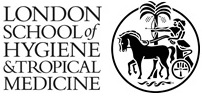 WELLCOME TRUST MASTER’S STUDENTSHIP MSc Public Health SUPPLEMENTARY QUESTIONSPlease complete all sections below, and upload the document as part of your application for this scholarship. Applications received without this document will not be considered for this funding.Applicant’s Full Name (Please include both your given and family names, as set out in your passport.)The MSc Public Health programme includes an MSc project. The award recipient for this funding will be required to undertake a humanities/social science project. Applicants should contact a potential MSc project supervisor before submitting an application to discuss their project.The MSc Public Health programme includes an MSc project. The award recipient for this funding will be required to undertake a humanities/social science project. Applicants should contact a potential MSc project supervisor before submitting an application to discuss their project.Name of potential MSc project supervisor at LSHTM contacted prior to applicationPlease list below up to three (3) of your most relevant achievements related to humanities and/or social science. Please list below up to three (3) of your most relevant achievements related to humanities and/or social science. Please provide an outline of your proposed project.  You should include: a title; a brief context section outlining the issue to be investigated; research questions; methodology and a few key references (in approx. 500 words).Please provide an outline of your proposed project.  You should include: a title; a brief context section outlining the issue to be investigated; research questions; methodology and a few key references (in approx. 500 words).Please list below up to three (3) ways in which you believe research in health-related humanites or social science can improve public health.Please list below up to three (3) ways in which you believe research in health-related humanites or social science can improve public health.Describe below how, upon completion of the MSc in Public Health, you intend to use your newly acquired training and skills to enhance health-related humanities or social science research (in approx. 300 words).Describe below how, upon completion of the MSc in Public Health, you intend to use your newly acquired training and skills to enhance health-related humanities or social science research (in approx. 300 words).By submitting this document as part of your application you are confirming that the information provided on this form is, to the best of your knowledge, true and accurate. By submitting this document as part of your application you are confirming that the information provided on this form is, to the best of your knowledge, true and accurate. 